Project Title: Donate for menstrual hygiene of 100 Disable girls.Summary:Program designed distribute disposal sanitary napkins to rural areas 100 Disable girls   in Jamalpur district of Bangladesh in order to develop their menstrual hygiene. This hygienic practice of menstruation in rural area as well as minimization of menstrual taboo in local level awareness through hand Book, Counseling and motivation, organize reproductive health orientation with disable girls and care givers. Every girls need $ 75 expenses every years. Amount Requested money : BDT. 601,275/- & Total  $ 7500 Per year for 100 Girls and this Program will active 5 years.Donation options : $ 75 USD will expense for every girls in a year $ 15 will expense on Sanitary napkins for 1 Girl, Needed 100 girls every year.$ 20 will expense on Orientation session for every girls & Caregivers$ 250 will Expense on Awareness hand Book preparation for 100 girls.$ 375 will Expense for health educator for  counseling and follow up monthly and needed every years.Challenge:Menstruation is a biological process in women. But this is a big social taboo in our area. They are bound with social and family’s restrictions such as:-  not touching books, barrier doing home work and outside walking , not publicly discuss about this issue. Women and adolescent girls still use old cloth pieces during periods and due to lack of menstrual hygiene awareness and difficult access of sanitary pads in rural places. Adolescent disable girls don’t management; have no knowledge menstrual process and reproductive health. Solve the Problem/Solution:This program will address on provide sanitary napkins, prepare & distribute hand book on information about menstruation , Provide orientation personnel hygienic, counseling any problems on menstruation and reproductive health. This will help to enhance their access and promote use of sanitary and also enhance their knowledge about menstrual process which will ultimately lead to minimization of social restrictions. Long Term Impact:Program will help to bring a long term impact in the lives of disable adolescent girls both Biologically and socially. Use of Sanitary napkins will help them to remain healthy. free from infections, more confident positively. enhanced knowledge on menstruation will enlighten them against malpractices during menstruation. In the long term women will be more aware about their reproductive health, enjoy their reproductive rights properly and rise from social domination. Project message: Girls  with Disabilities  are  access to menstruation education   in the community . Additional Documents: Project  and organization profile.Organization Information:PROTIBANDHI SHISHU SHIEKKHA O PARICHARJA SAMITY (PROSHIPS)Location: kacharipara , College Road, Upazilla- Islampur Dist: Jamalpur Bangladesh.Website: www.proships.orgwww.facebook.com/protibandhi shishu shiekkha o paricharja samity.Project Leader :  Mr.Rafiqul Islam, CEO. kacharipara , College Road, Upazilla- Islampur Dist: Jamalpur BangladeshOrganizational  Profile of Proships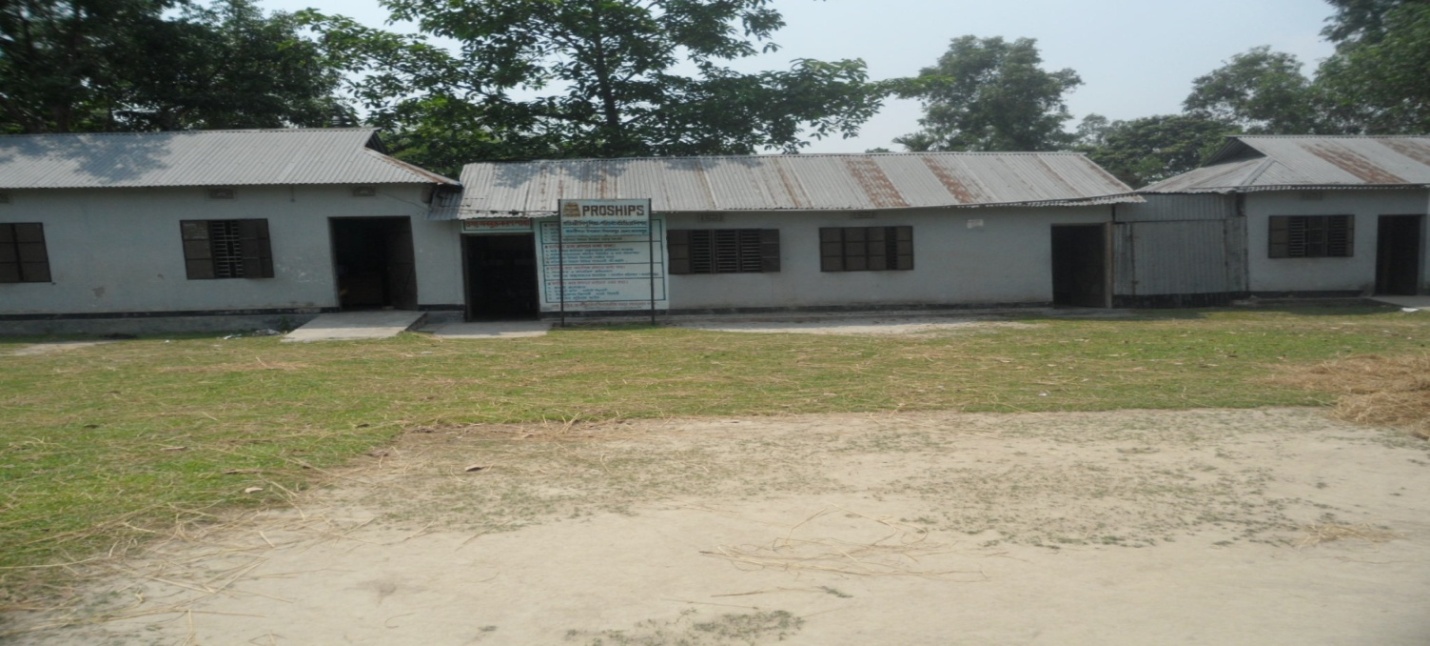 Address:Protibandhi  Shishu Shiekkha O Paricharja Samity (Proships)KachariPara, College Road, Upazilla- IslampurDist: Jamalpur,Country: BangladeshE mail: proships.jamalpur@gmail.com    Cell Phone: 017 4949 2007 , 01199108466Name of the Organization : Protibandhi  Shishu Shiekkha O Paricharja Samity (PROSHIPS)Registered office Address:Protibandhi  Shishu Shiekkha O Paricharja Samity (Proships)KachariPara, College RoadUpazilla- IslampurDist: Jamalpur, Country-BangladeshCell Phone:  017 4949 2007 , 011991084 66 (CEO) 01716869243 (Director)E mail: proships.jamalpur@gmail.comContact Person and Address:Upazilla Offices: Brief history:  Protibandhi  Shishu Shiekkha O Paricharja Samity (Proships) is a Non government voluntary organization. Proships was established in 1998 with the initiate of group of young, educated, dedicated professional and social workers. I am Mr.Rafiqul Islam (Presently work as Chief Executive ) had been works in organization of HICARE since 1987 as a teacher of the Deaf Children for speech and language development and Mrs.Begum Rokeya Sarder associated herself with the same profession.  When we went to our village on any excursion, occasion of any festival, Parents of many disable children desired meeting with us to have consultancy for their rehabilitation measure. We are accordingly provided them with support /cooperation but it was very small scaled due to our limitation. In this way as we are empathetically carry out them and we came to striving conscience to insure rights and opportunities of those disable children.  Begum Rokeya Sarder motivation their family member about situation of the Children With Disabilities(CWDs) and form of organization and to take steps to run works in this respect.Year of Establishment: 16th December 1998Legal status of the Organization. GOAL OF ORGANIZATION:PROSHIPS Goal is to improve the ultimate socio-economic and cultural condition of the community through the development of the most disadvantaged, vulnerable people, women, children and the people with disabilities to ensure their equal rights and opportunities for participation in the mainstream development.Vision of the Organization:PROSHIPS has been working with the vision to promote development programs in the community to improve the overall socio-economic and cultural condition of the disable , most disadvantaged children , adolescent, of the community. Special emphasis is given on preventing disability, ensuring maternal child health, adolescent family life education and reproductive health education, awareness on Sexual Abuse , and HIV/ AIDS and its prevention , restoration of child/ human rights and human resource development.  PROSHIPS have been trying to implement action programs with the active involvement and participation of the community people. PROSHIPS aspire for a suppression free society with prosperity, peace and equity where all people could get proper opportunity and equal rights to develop. Objectives Of the Organization :Implement programs to promote health, education and socio-economic development of the most disadvantaged, vulnerable groups and the disabled people;Undertake programs for prevention of disability in the community;Promote training and educational programs for prevention of disability and rehabilitation of the disabled people in the communityProvide educational support and stipend to the talented disabled children and students;Conduct baseline survey for identification of the disabled persons and to find out the prevalence rate as well as common causes of disability in the community;Advocacy and lobbying with the policy makers, local authority and the elite groups to restore the rights of the disabled children and persons;Prepare and collect IEC materials on the basic facts of disability, disability prevention & intervention and disseminate the information among relevant groups;Exchange and sharing of experiences of intervention with the other NGOs and parties involved in disability activities;Create benevolent fund for the welfare of the disabled children and persons;Promote IGAs for economic self-reliance of the disabled persons or the families of the disabled persons in the community;Establish effective coordination mechanism between the national and international donor/support agencies and the agencies involved in disability movement;Promote programs for integrating the disabled CWDS and PWDs in to mainstream development of the community;Provide emergency relief materials to disable, destitute and disadvantaged children and their families of any catastrophe.Publication of news letters to disseminate information on the day to day maters of the disable, destitute and disadvantaged children/people and issues related to their development.Operate the activities with Marginal community in order for taking the marginal and disable community in to mainstream development activities of the society.Arrange Program with all children of the society to retain the honor and dignity of the Children with Disabilities (CWDs).Take action to prevent the loss due to Climate Change and others natural calamities and operation relief Program combat then on urgent need Basis. Primary and Secondary Stakeholder:Children with disabilities, different disadvantaged and affected children groups will be primary target beneficiaries.Primary and Secondary School  Students, Family members, community leaders, school teachers, religious leader, representative of the local authorities and other people will be the secondary beneficiaries.Working AreasProgram Implementation approachPROSHIPS has been implementing its entire program through community based approach. It is consider  community based rehabilitation (CBR) is the only effective approach that ensure development of the disable Children through optimum utilization of available resources of the community. Available resources in this regard included material resources, human resources and existing services and facilities of the communities.Coordination and networkPROSHIPS  has been maintaining coordination and functional network with the specialized groups as community leaders, local elite, social communicators and activists, specialist professional groups, traditional health practitioners, environmentalists and all people of goodwill. Acknowledgement.We are very much grateful to our partner /donors contributor for our implementing project activities through financial and kind support. Those are –Handicap International Bangladesh office,  SLF Netherlands-DRRA ,Centre for disability in Development (CDD) –Christ fall Blindness Mission(CBM)  Manusher Janno Fundation (MJF)  Jatio Protibandhi Unnoyan Foundation, Ministry of Social Welfare, Govt. of Bangladesh and Directorate of Primary Education , Govt of Bangladesh . We are also thankful Bangladesh Shishu Adhiker forum (BSAF) Centre for services information on disability (CSID) National Forum of working organization with disabled (NFOWD) for information services on Child rights and disability issues.On going Projects of the year 2017.Previous Working Experience with National and Foreign Donors Agencies supported Project. At present PROSHIPS is implementing programs on:01. Community Awareness and advocacy Program:Conduct community awareness and advocacy program through discussion meeting, Workshop, Mass gathering, Human Chain for disabilities issues, Violence against Children (VAC ) Awareness on HIV/AIDS and its Prevention etc.Awareness campaign would be carried out on the importance and necessity of reducing the rate of disability and primary health in the community.Observation on International Human rights Day, Child rights week on CRC , International /National day on Disability (Autism Day, International Ear car Day, International White cane safety day)  World Health Day and, International Day of Disaster Reduction etc. 02.  Primary health care Program.Conduct community awareness and advocacy program through discussion meeting, Workshop, for water and sanitation issues with women and adolescent girls.Conduct orientation on disability prevention measures, Awareness on HIV/ AIDS and its Prevention   with different stakeholders (Adolescent girl , New couple and pregnant mother ) in the  community .Door to door counseling, motivational campaign for rate of reduce disability.Provide cluster based / home based primary rehabilitation therapy service for their better improvement of CWDs.Conduct eye diseases treatment camp and ear diseases treatment and Prevention of Early hearing loss for preventive disabilities..Operation /surgical treatment like as eye, clap-foot, clap-lip; clap-flat etc., to disable children for preventive and rehabilitation measures.Necessary assistive devices distribution in to disabled like as Hearing aid, wheel chair, crutch for their increase mobility and accessibility in the community. Conduct orientation on disability prevention measures with different stakeholders (School students, community people in the  community .03. Education Program.Operating learning Centre for the Development of Children with Disabilities (CWDs) in the community.Integrating the physically disabled and mildly hearing impaired children, Low vision children and mild intellectually disable into the existing primary schools to promote education among the disabled children of the community.Organize School Based inclusive Sports and Cultural activities for mainstreaming and improving quality life of CWDs.Provide Need based direct Special and Inclusive Educational Support to CWDs to ensure their Continuation and Promote Participation in school and improving their performance.Operate Special need school for the all type of disabled children in the Community.Conduct Quarterly meeting with SMC for facilitating school enabling environment.Provide educational resource materials to Develop class resource /library for Providing quality education of CWDs.04. Livelihood and Training Program.Conduct orientation/training on disability and child rights issues with School Students and others stakeholder. Orientation /Training on different IGAs  for Person with disabilities( Adult and young Adolescents)  on  changes of their livelihood .Conduct continued skill development training for PROSHIPS staff members05.  Empowerment Program Formation of School based Child Club for Participation in Mainstreaming activities and increasing their knowledge of Child rights issues. .Formation Disability rights promotion Committee (DRPC) with Local Elites, Teacher, UP members and Disable person for ensuring rights of Person with Disabilities in the community.Self Help group (SHGs) formations with  Adult Children and Person with Disabilities  and their family members for mainstreaming .Child Rights Advocacy Forum (CRAF) forming with Young adult Children with Disabilities Empowerment for Inclusive Development.CWDs Parents group and School based Committee for all type of Disable children for Experience sharing on their Child development and voice raising on behalf of their Children. 06. Networking, Coordination and Information DisseminationEstablish strong coordination and communication with the others organizations for Inclusion of Govt safety net Program. Maintain network with different disability and child development agencies.Introduce proper referral services for the treatment, training and rehabilitation support of the persons with disability and destitute disadvantaged children.Published newsletter for child rights, disabilities information and contemporary development issues information dissemination.Org, Recognize From Govt. and  Foreign Proships is committed to works for Promoting Children with Disabilities Rights and Dignity  with Creating  enabling environment in the Community.  PROSHIPS got recognize from Govt. of Bangladesh and Different Ministry and Foreign bodies. We are bellow details information .A.  Recognize Certificate from  Bureau of Educational and cultural Affairs and Bureau of democracy ,Human Rights and labor ,The United States Department of State (USA)  for Commitment to advancing disability rights and Participation in Empower Program in the year of 2013 . B.   Recognize Certificate from Jointly   Ministry of Social Welfare, Directorate of Social Services National Foundation of  Development of the Disable, NADPO, NFOWD for successfully participation of National Disability fair 5th – 9th December 2005.C.   Recognize Certificate from Jointly   Ministry of Social Welfare, Directorate of Social Services National Foundation of  Development of the Disable, NADPO, NFOWD for successfully participation of National Disability fair 6th – 9th December 2004.D. Recognize   Certificate From  EPI Program Under Directorate of Health , Govt. of Bangladesh for Contribution on Polio Free Bangladesh for the year of 2002.ORGANIZATIONAL  MANAGEMENT OF PROSHIPSPROSHIPS has got a three tier organizational structure. Those are ---The General BodyThe Executive CommitteeThe Advisory Committee PROSHIPS comprise a 40 member's General body and 9 members Executive Committee (EC). The Executive Committee is elected for a two-year term by the general body in every alternative annual general meeting. The executive committee is solely responsible for all the activities of the organization. The Executive Committee selects an Advisory Committee comprising members, including the persons with varied expertise and knowledge in the relevant field, dedicated community organizers, local elites, members of the local authority and most popular and acceptable personalities of the community. Members of this Advisory Committee would contribute to PROSHIPS for its proper implementation of programs and survival.The General Secretary is carrying out the responsibilities of program implementation, all administrative and support services of the PROSHIPS secretariat. The General Secretary of the organization is working as the ex-officio Member Secretary and the Executive Director of PROSHIPS Secretariat.          The Executive Director is responsible for day-to-day activities of the organization. The staff members provide their every support to the Executive Director and perform their activities with full responsibility. A well-motivated and well-coordinated team of staff is making their endeavors to contribute to the mainstream development of the community. Performances of all the staff members are evaluated systematically and periodically.List of the Executive Committee Member of Proships (2015-2017)FINANCIAL MANAGEMENT :Over all financial activities of this organization will be governed by specific organizational financial management system. Financial   Management team of Proships well organized.
Regular participation   of the general members is a great source of inspiration of the management team of Proships. Accountability of the Organization management to its members is positively controlling the behavior, attitude and role of the members of the management team. The Financial management of the organization is very much systematic and transparent. So, that any difficulties or problem of this organization could easily be removed or solved without hampering the activities or objectives. There is no history of mismanagement and misappropriation of resources of the organization so far. The financial matters are handling with special care and due accountability .All financial transactions and accounts are maintained systematically and through a bank account.
• The Chief Executive would be the overall responsible person of all activities of the organization .He would be accountable to the Executive Committee (EC) regarding the implementation of the Project.
• The General members of this organization are the main steers of financial monitoring. The General members review and approve the annual financial budget and activities in the Annual General meeting (AGM) each year.
• The Executive Committee would also be done through quarterly meeting and regularly verifies all organizational  activity expenses. 
• The Executive Committee is the responsible tire for implementation of activity and finance of the organizational decisions taken by the general members.
• The member secretary /  Chief Executive ,on behalf of the executive committee takes over al responsibility of executing the decisions of EC and the General Body.
• The staff members and senior staffs provide their every support to the chief executive and perform their activities with full responsibilityPROCUREMENT MANAGEMENT:The procurement of goods or services will require complete recording and the expenses must be substantiated by proper documentation. Note that expenditure may not be accepted to the management or donor for procurement if those are not budgeted, allowable and reasonable. A procurement procedure must be followed. In case of extreme emergency which prevents to follow the procedure , prior permission must be sorted from the management . Administrative negligence or delays caused by poor management cannot be invoked to skip the normal procedure.The procedures to be followed for procurement of supplies are listed below.
 Approval Committee:  A list of approval authorities for procurement along with their approval limit should be kept prior to procurement. The Executive Director /Executive Committee of the organization must approve this list.
 Procurement committee: The organization should form a procurement committee consisting of at least 2/3 members. The Executive Director and the accountant should not be included in this procurement committee.  The Procurement committee will send their recommendations to ED or his/her designated person will finally approved but Ed will remain accountable for all procurement.                    Reporting SystemProships Follow a regular and systematic reporting process using different monitoring and format Accounts coordinator collect data and prepared quarterly, half yearly and annual report of the organization. Chief executive /Director verify all information of the reports and presents in the EC meetings and General meetings regularly. . Every donor give their prescribe financial format for monthly, quarterly and yearly report. Proships follow all of those format for financial reporting. Proships also prepared trail balance, R&P, income expenditure report and balance sheet every year for face internal, External and Donor Audit. Proships have no extra computerized Accounting system but they prepared all of report in computer donor prescribe format.Audit System: Proships recruitment of Audit system was very transparent. The project accounts of the organization shall be audited at the end of project or yearly or as to be suggested by concerned donor/funding organization. The consolidated account of the organization as a whole would be audited at the close of each financial year or above mention period . The auditor shall be appointed by the Chief Executive with the approval of the Annual General committee(AGM). For ensuring better financial control the Chief Executive may arrange internal audit for any of the projects or the organization at interval. The Auditors will submit their report addressing the Executive committee. Bank Information: The financial matters are handling with special care and due accountability .All financial transactions and accounts are maintained systematically and through a bank account.
All the Grants are handling through Bank account . Proships have a Bank account with Name of Organization. Account name: PROTIBANDHI SHISHU SHIEKKHA O PARICHARJA SAMITY (PROSHIPS)Account Number : 8710Bank Name: Rupali Bank Ltd.  Dharmakura  Brance,  Dharmakura Bazer, Upazilla- Islampur Dist: JamalpurManpower of the Organization.A Group of young and dedicated professionals of varying expertise have been managing the program implementation and technical areas of organization.(PROSHIPS).A team of well –experienced and well equipped Physiotherapist , and  local consultant rendering their every supports for smooth implementation of PROSHIPS activities.  Staffs members are trained From  CDD, SWID Bangladesh , USC Canada Bangladesh , Manusher Janno Foundation (MJF) NFOWD, DRRA etc. The well motivated staff members provide all administrative support and services of the organization under the supervision of the Executive Director, the ex –officio member secretary of PROSHIPS.Present staff Member of the OrganizationA) Organizational /Core staffs , Mention their name & designation.Contact person NameMr.Rafiqul IslamDesignationChief Executive Head office Address Protibandhi  Shishu Shiekkha O Paricharja Samity (Proships)KachariPara, College RoadUpazilla- IslampurDist: JamalpurBangladeshPhone no.Mobile: 017 49 49 2007,  01199 108466 (CEO),017168 69243(Director)E mail: E mail: proships.jamalpur@gmail.comNo  Name of Upazilla   Address of Upazilla officesContact numbers01Dewangonj UpazillaProtibandhi  Shishu Shiekkha O Paricharja Samity (Proships)Chikajai Char Rashta - Madrasha RoadDewangonj Bazer, Dewangonj Upazilla  Dist: JamalpurMr.Azharul Islam   0172- 131 8027Mr.Habibur Rahaman 0172-790 964902Islampur UpazillaProtibandhi  Shishu Shiekkha O Paricharja Samity (Proships)Kacharipara , College RoaadUpazilla  Islampur  Dist: JamalpurMrs.Mitali AkhterAdmin and accounts03Malandha Upazilla Protibandhi  Shishu Shiekkha O Paricharja Samity (Proships)Joty Super market High School Road, Melandha BazerUpazilla- Melandha Dist: JamalpurMrs.Jesmin Akhter0172 – 515 421304Jamalpur Upazilla and District officeProtibandhi  Shishu Shiekkha O Paricharja Samity (Proships)Sarderpara, (opposite Light house School) New College Road, Jamalpur town, JamalpurDist: Jamalpur Begum Rokeya Sarder0171 68 69 243SL no Registration Authority Registration No. Registration Date01Directorate of social services, Govt. of BangladeshNo- JA 00452Date 09.06.199902NGO Affairs Bureau for foreign donation received. Govt. of Bangladesh 1730Date -14.08.2002. and its  last renewal Date:06th December 2012.No  Name of District  Name of UpazillaName of Unions01 JamalpurIslampur  upazillaIslampur SaderPatharshi UnionPolobandha UnionIslampur Paworashava01 JamalpurDewangonj UpazillaDewangonj Sader UnionChikajani UnionChukai Bari  UnionBahadurabad   UnionHatibhanga   UnionDewangonj Paworashava01 JamalpurBakshigonj Upazilla Bakshigonj Union01 JamalpurMelandha UpazillaMahamudpur UnionMelandha Paworashava01 JamalpurMadergonj upazillaBalijuri Union01 JamalpurSharishabari UpazillaSharishabari Sader01 JamalpurJamalpur Sader upazillaJamalpur paworashavaall Union parishadNo                    Membership of Networking BodiesNature of the NetworksRemarks.01National Forum of Organizations Working with the Disabled (NFOWD).It’s a national networking agencies for promoting rights of Person with Disabilities in Bangladesh02Bangladesh Shishu Adhikar Forum (BSAF)It’s a national Networking agencies for Promoting Rights of Children in Bnagladesh03Center for Disability in Development (CDD)It is Networking agencies and development agencies for Person with Disabilities.No.Name of ProjectsActivities of this ProjectGeographical Areas of WorkingName of Partners/ Donors01 Maternity Allowance Program for Poor Mother Training Program on Personnel hygiene, Safe maternity and Care of Pregnant period, Nutrition, Education, Prevention of Early marriage, Family Planning ,reproductive health (Prevention of AIDS/HIV),Breast Feeding ,Gender and women rights, IGAs, Care of mother and child ,Disability and Disaster management    Jamalpur Sader Upazilla  all UnionsDirectorate of Women affairs ,Govt. of Bangladesh02Promotion of Human rights of Persons with Disabilities in Bangladesh through Disability Inclusion (PHREPBD-DI)SHGs formation and operation , Conduct Awareness and advocacy program , Conduct Group meeting on Disability Law, CRC, Violence against Women ,Legal aid support and Health issues( Mental illness ,HIV/AIDS, Disability Prevention, Orientation with student on Disability issues, Early Hearing loss and prevention deafness,    Training on skill development-Livelihood  /IGAs  Bahadurabad and Hatibhanga Union under Dewangonj Upazilla Centre for Disability in Development (CDD ) &  CBM Australia 03Community based rehabilitation activities for development of the person with Disabilities.Educational Material supportTreatment and Medicine supportIGAs support for Person with DisabilitiesIslampur and Dewangonj Upazilla Under Jamalpur district Jatio Protibandhi Unnoyan Foundation, Ministry of Social Welfare, Govt.of Bangladesh.04Improving education and health for deaf blind people in Bangladesh Awareness and advocacy program for Deaf Blind People and Home based therapy for improving health Counseling service to the  Parents Islampur and Dewangonj Upazilla under Jamalpur DistrictCentre for Disability in Development (CDD) – Sense International –India and Irish Govt.05Strengthening Capacity and Networking of NSA-S &LA-S on Disability (SCANNED) Project(Technical partner)Disability Assessment, Awareness raising on Therapy services and information Disseminate, Primary health services ,Eye diseases examination , Hearing assessment ,Assistive Device support and referral for advance treatment.Islampur UpazillaCentre for Disability in Development (CDD) , European Union and Light for the World, The NetherlandsYear Name of Project Major activities of this ProjectName of donors /Development agency 2016 Maternity Allowance Program for Poor Mother Training Program on Personnel hygiene, Safe maternity and Care of Pregnant period, Nutrition, Education, Prevention of Early marriage, Family Planning ,reproductive health (Prevention of AIDS/HIV),Breast Feeding ,Gender and women rights, IGAs, Care of mother and child ,Disability and Disaster management    Directorate of Women affairs ,Govt. of Bangladesh2016Promotion of Human rights of Persons with Disabilities in Bangladesh through Disability Inclusion (PHREPBD-DI)SHGs formation and operation , Conduct Awareness and advocacy program , Conduct Group meeting on Disability Law, CRC, Violence against Women ,Legal aid support and Health issues( Mental illness ,HIV/AIDS, Disability Prevention, Orientation with student on Disability issues, Early Hearing loss and prevention deafness,    Training on skill development-Livelihood  /IGAsCentre for Disability in Development (CDD ) &  CBM Australia 2016Community based rehabilitation activities for development of the person with Disabilities.Educational Material supportTreatment and Medicine supportIGAs support for Person with DisabilitiesJatio Protibandhi Unnoyan Foundation, Ministry of Social Welfare, Govt.of Bangladesh.2016Improving basic Health and effective education of the Deaf people in BangladeshAwareness and advocacy program for Deaf Blind People and Home based therapy for improving health Counseling service to the  Parents Centre for Disability in Development (CDD) – Sense International –India and Irish Govt.2016Strengthening Capacity and Networking of NSA-S &LA-S on Disability (SCANNED) Project(Technical partner)Disability Assessment, Awareness raising on Therapy services and information Disseminate, Primary health services ,Eye diseases examination , Hearing assessment ,Assistive Device support and referral for advance treatment.Centre for Disability in Development (CDD) , European Union and Light for the World, The Netherlands2015-2016Community Based Rehabilitation for Person with Disabilities of Rana Plaza Collapse in BangladeshTraining on skill development –Livelihood /IGAs Medicine support Rehabilitation therapy supportCounseling and Motivation Handicap International 2015- 2017Promotion of Human Rights of Person with Disabilities in Bangladesh  through Disabilities Inclusion .(PHRPBD-DI)SHGs formation and operation , Conduct Awareness and advocacy program , Conduct Group meeting on Disability Law, CRC, Violence against Women ,Legal aid support and Health issues( Mental illness ,HIV/AIDS, Disability Prevention, Orientation with student on Disability issues, Early Hearing loss and prevention deafness) etc,    Training on skill development-Livelihood  /IGAsCentre for Disability in Development (CDD) and CBM - Australia2013 -2015Promote Rights and Inclusion through Community based Rehabilitation for Lilliane DRRA alliance  in Bangladesh (PRICBRNP)Training on skill development-Livelihood  /IGAs Conduct community awareness and advocacy program through discussion meeting, Workshop, for water and sanitation issues with women and adolescent girls.Conduct orientation on disability prevention measures , Awareness on AIDS and its Prevention   with different stakeholders (Adolescent girl , New couple and pregnant mother ) in the  community .Provide cluster based / home based primary rehabilitation therapy service for their better improvement of CWDs.Necessary assistive devices support, Conduct orientation on disability prevention measures with different stakeholders (School students, community people in the community.Integrating the disable Children into the existing primary schools to promote education among the disabled children of the community.Organize School Based inclusive Sports and Cultural activities for mainstreaming and improving quality life of CWDs.Provide Need based direct Special and Inclusive Educational Support to CWDs Conduct Quarterly meeting with SMC for facilitating school enabling environment.DRRA , Dhaka SLF- Netherlands2015Health ,Nutrition and Population Program Treatment and Medicine support,Nutrition support to Children with Disabilities Material support on Reproductive health and awareness on AIDs and its prevention Ministry of Health and Family Planning ,Govt. of Bangladesh 2015Development of the Disabled  Children through care and EducationEducational Material supportTreatment and Medicine supportIGAs support for Person with DisabilitiesJPUF , Ministry of Social Welfare Govt. of Bangladesh2010- 2014Promotion of Human Rights of Person with Disabilities in Bangladesh (PHRPBD)SHGs formation and operation , Conduct Awareness and advocacy program , Conduct Group meeting on Disability Law, CRC, Violence against Women ,Legal aid support and Health issues( Mental illness ,HIV/AIDS, Disability Prevention, Orientation with student on Disability issues, Early Hearing loss and prevention deafness,    Training on skill development-Livelihood  /IGAs Centre for Disability in Development (CDD) and CBM - Australia2013- 2016Improving basic health and effective education deaf Blind People in BangladeshAwareness and advocacy program for Deaf Blind People and Home based therapy for improving health Counseling service to the  Parents Centre for Disability in Development (CDD)  and Irish Govt. Sense International (India) 2007- 2013Development of Children with Disabilities through Care and Education Training on skill development-Livelihood  /IGAs Conduct community awareness and advocacy program through discussion meeting, Workshop, for water and sanitation issues with women and adolescent girls.Conduct Training / orientation on disability prevention measures, Awareness on AIDS and its Prevention   with different stakeholders (Adolescent girl and pregnant mother) in the community.Provide cluster based / home based primary rehabilitation therapy service for their better improvement of CWDs.Necessary assistive devices distribution in to disabled like as Hearing aid, wheel chair, crutch for their increase mobility and accessibility in the community. Conduct orientation on disability prevention measures with different stakeholders (School students, community people in the  community .Integrating the disable Children into the existing primary schools to promote education among the disabled children of the community.Organize School Based inclusive Sports and Cultural activities for mainstreaming and improving quality life of CWDs.Provide Need based direct Special and Inclusive Educational Support to CWDs Conduct Training with School teacher and Quarterly meeting with SMC for facilitating school enabling environment.Provide educational resource materials to Develop class resource /library for Providing quality education of CWDs.Manusher Janno Foundation (MJF)2013-2015Reaching Out School children Project (ROSC) Ananda SchoolEstablish Educational Centre /Ananda School , awareness on education and health , SMC meeting and support to operating Centre.Ministry of Education Govt. of Bangladesh2014Awareness raising and Rehabilitation   Project Awareness raising program on Disabilities and Home based therapy for improving health Counseling service to the  Parents Centre for Disability in Development (CDD)  and EC, Handicap International 2013-2014Empowerment of  Intellectual  Disabilities, Inclusion Training with School teacher on Disabilities, Awareness raising program on Disabilities and Home based therapy for improving health and Inclusive education/Pre schooling ,Counseling service to the  Parents BPKS and MIUSA ,USA 2012-2013Rural Infrastructure Improvement Project-2Training with Member of UP ,School teacher/SMC and Market management Committee  on Disabilities, Awareness raising program on Disabilities/ Organize disabilities fare ,and Home based therapy for improving health and Inclusive education/Pre schooling ,Counseling service to the  Parents Centre for Disability in Development (CDD) and LGED . Govt of Bangladesh2004- 2007Adolescent Girls Development Program Basic Literacy/ education with  establishing Centre Orientation Reproductive Health ,Awareness on AIDs/STD and its Prevention ,Training on Child rights Training on Lively hood /IGAs  and support Awareness raising program on DisabilitiesUSC Canada Bangladesh2005- 2006Mainstreaming education of Children with Disabilities Training with School teacher on Disabilities, Awareness raising program on Disabilities and Home based therapy for improving health and Inclusive education/Pre schooling ,Counseling service to the  Parents ,Assistive Device support to PWDsCentre for Disability in Development (CDD) and Dark & Light Netherlands 2006-2007Reaching Out School children Project (ROSC) Ananda SchoolEstablish Educational Centre /Ananda School , awareness on education and health , SMC meeting and support to operating Centre.Ministry of Education Govt. of Bangladesh2002 -2005Development of the Destitute , Disadvantaged Children through care and Education Conduct community awareness and advocacy program through discussion meeting, Workshop, for water and sanitation issues with women and adolescent girls.Conduct Training / orientation on disability prevention measures , Awareness on AIDS and its Prevention   with different stakeholders (Adolescent girl , New couple and pregnant mother ) in the  community .Provide cluster based / home based primary rehabilitation therapy service for their better improvement of CWDs.Necessary assistive devices distribution in to disabled like as Hearing aid, wheel chair, crutch for their increase mobility and accessibility in the community. Conduct orientation on disability prevention measures with  different stakeholders (School students, community people in the  community .Integrating the disable Children into the existing primary schools to promote education among the disabled children of the community.Organize School Based inclusive Sports and Cultural activities for mainstreaming and improving quality life of CWDs.Provide Need based direct Special and Inclusive Educational Support to CWDs Conduct Training with School teacher and Quarterly meeting with SMC for facilitating school enabling environment.SKN- Netherlands2003-  2013Development of the Disabled  Children through care and EducationEducational Material supportTreatment and Medicine supportIGAs support for Person with DisabilitiesJPUF, Ministry of Social Welfare Govt. of BangladeshName of the MembersAge/Date of Birth DesignationPrincipleOccupationRelation with Chief ExecutiveExperience in disabilityAddressMd.Azharul Islam03.12.69Chair person/ President Non Govt. ServiceN/ACaregivers of CP childrenPurba takimaryDewangonj, JamalpurMr.Jahangir alam12.04.69Vice ChairmanBusinessN/AFounder memberBhengura,Upazilla- Islampur,                   Dist: JamalpurMr.Rafiqul Islam03.12.58Secretary /CEOSocial work SelfSince 1987 worked with HICARE and ProshipsDigherparUpazilla- Dewangonj, Dist: JamalpurMs.Jesmin akhter13.10.93Asst. Secretary TeacherN/AWomen with Disabilities(WWDs)Pachabahela,Upazilla- Islampur, Dist: JamalpurMr.Rafiqul Islam Ovi01.05.72Treasurer Business N/APrevious work with  National NGO PROSHIKA580/1,New College Road, Kacharipara, JamalpurMizanur Rahaman01.01.95ECMemberNon Govt. ServiceN./APerson with Disabilities(PWDs)Pachbaria,Islampur UpazillaDist-JamalpurIsmail hossen 10.12.73 DoAgricultureN/APerson with Disabilities(PWDs)Pachabahela,Islampur Upazilla Dist: JamalpurBedena Akhter10.08.97DoTailoring ShopN/AWomen with Disabilities(WWDs)Pachbaria,Upazilla- IslampurDist: JamalpurMd.Nannu shek01.09.79DoAgricultureN/APerson with Disabilities(PWDs)Khalerpar,Gaokura,Upazilla- Islampur, Dist: JamalpurSl  Name of Staffs Designation Working areaDurationRemarks01Mr.Rafiqul islamChief Executive Head office From 199902Begum Rokeya SarderDeputy DirectorHead office From 199903Mr.Ali Haider Babul CoordinatorIslampur Upazilla From 199904Mr.Azharul IslamCoordinatorDewangonj Upazilla From 199905Mr.Saiful IslamCoordinator Barhatta and Modan Upazilla under     Nettra kaona From 200406Mrs.Jesmin AkhterCoordinatorMelandha UpazillaFrom 201506Mr. Habibur RahamanSupervisor/CHDRPDewangonj  Upazilla From  199907Mrs.Tazmun NaherSupervisor/CRTJamalpur SaderFrom 200808Mrs.Mitali AkhterAccounts assistant Islampur  Head office From 200509Mr.Fazlul HoquesupervisorIslampur  Upazilla From 199910Mr..Provakar Shil Community Mobilizer Dewangonj Upzilla From March 201511Mrs. Lipi Akhter Community EducatorIslampur  UpazillaFrom 201212Shiuly AkhterCommunity EducatorDewangonj Upazilla From 200713Razina AkhterCommunity EducatorDewangonj  Upazilla From 201114Asia khatunCare TakerHead office From 2010